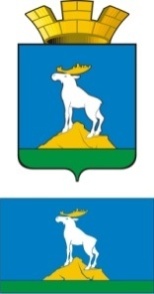   ГЛАВА НИЖНЕСЕРГИНСКОГО ГОРОДСКОГО ПОСЕЛЕНИЯПОСТАНОВЛЕНИЕ    21.10.2022 г.     №  436     г. Нижние Серги Об основных направлениях бюджетной и налоговой политики Нижнесергинского городского поселения на 2023 год и плановый период 2024-2025 годыВ соответствии со статьей 172 Бюджетного кодекса Российской
Федерации, Указом Губернатора Свердловской области от 25.10.2022 № 544-УГ «Об утверждении основных направлений бюджетной и налоговой политики Свердловской области на 2023 год и плановый период 2024 и 2025 годов», решением Думы Нижнесергинского городского поселения от 24.10.2019 № 129 «Об утверждении в новой редакции Положения о бюджетном процессе в Нижнесергинском городском поселении», руководствуясь Уставом Нижнесергинского городского поселения,ПОСТАНОВЛЯЮ:1.	Принять основные направления бюджетной и налоговой политики на территории Нижнесергинского городского поселения на 2023 год и плановый период 2024 и 2025 годы как основу для формирования бюджета Нижнесергинского городского поселения и планирования основных направлений деятельности администрации Нижнесергинского городского поселения на этот период (прилагаются).2.	Обнародовать данное постановление путем размещения полного текста через сеть «Интернет» на официальном сайте Нижнесергинского городского поселения.            3.	Контроль за выполнением настоящего постановления оставляю за собой.	Глава Нижнесергинского городского поселения                                                               А.М. ЧекасинУтверждено постановлением главы Нижнесергинского городского поселенияот 21.10.2022 г. № 436  Основные направления бюджетной и налоговой политикиНижнесергинского городского поселения на 2023 год и плановый период 2024-2025 годы Основные направления бюджетной и налоговой политики Нижнесергинского городского поселения на 2023 год и плановый период 2024 и 2025 годов разработаны в соответствии со статьями 172, 184.2 Бюджетного кодекса Российской Федерации, Указом Губернатора Свердловской области от 25.10.2022 № 544-УГ «Об утверждении основных направлений бюджетной и налоговой политики Свердловской области на 2023 год и плановый период 2024 и 2025 годов», с "Методикой распределения части дотаций на выравнивание бюджетной обеспеченности муниципальных районов (городских округов), расположенных на территории Свердловской области, исходя из численности жителей муниципального района (городского округа) в расчете на одного жителя", "Методикой формализованного прогнозирования налоговых и неналоговых доходов консолидированного бюджета Свердловской области", "Методикой расчета межбюджетных субсидий из местных бюджетов областному бюджету, подлежащих перечислению из бюджетов городских поселений, сельских поселений и (или) бюджетов муниципальных районов (городских округов)", решением Думы Нижнесергинского городского поселения от 24.10.2019 № 129 «Об утверждении в новой редакции Положения о бюджетном процессе в Нижнесергинском городском поселении» и являются основой формирования бюджета Нижнесергинского городского поселения на 2023 год и плановый период 2024 и 2025 годов.     Основные направления бюджетной и налоговой политики Нижнесергинского городского поселения на 2023 год и плановый период 2024 и 2025 годов сохраняют преемственность в отношении определенных ранее приоритетов и скорректированы с учетом текущей экономической ситуации и необходимостью реализации первоочередных задач.В планируемом периоде бюджетная и налоговая политика будет выстраиваться с учётом изменений федерального и регионального законодательства, направленных на противодействие кризисным явлениям в экономике и создание благоприятных условий для социально – экономического развития территории.                                        Бюджетная и налоговая политика нацелена на формирование новых стандартов жизни людей, повышение качества жизни, реализацию Указа Президента РФ от 21.07.2020 года № 474 «О национальных целях развития Российской Федерации на период до 2030 года», Стратегии социально-экономического развития Свердловской области на 2016-2030 годы, утвержденную Законом Свердловской области от 21 декабря 2015 года № 151-ОЗ «О Стратегии социально-экономического развития Свердловской области на 2016-2030 годы».В целях обеспечения сбалансированности бюджета Нижнесергинского городского поселения, повышения эффективности бюджетных расходов, обеспечения исполнения социальных обязательств Нижнесергинского городского поселения, в 2023-2025 годах будут реализовываться мероприятия, направленные на финансовое оздоровление Нижнесергинского городского поселения.I. Основные направления бюджетной политикиОсновные направления бюджетной политики Нижнесергинского городского поселения на 2023 год и плановый период 2024 и 2025 годов ориентированы на обеспечение стабильной работы органов местного самоуправления и подведомственных им учреждений, а также на дальнейшее поступательное развитие Нижнесергинского городского поселения.В результате принимаемых на протяжении ряда лет мер по мобилизации доходов и повышению эффективности расходов достигнута достаточная устойчивость бюджета Нижнесергинского городского поселения, которая в условиях проявления кризисных явлений в экономике в результате длительной пандемии в 2020 и 2021 годах, введению новых пакетов санкций, должна обеспечить выполнение действующих обязательств в 2022 году и формирование оптимальной и сбалансированной структуры местного бюджета на 2024 и 2025 годы с необходимой долей инвестиций и расходов на развитие Нижнесергинского городского поселения.Целью основных направлений бюджетной политики является определение условий, используемых при составлении проекта бюджета Нижнесергинского городского поселения на 2023 год и плановый период 2024 и 2025 годов, подходов к его формированию, основных характеристик и прогнозируемых параметров бюджета Нижнесергинского городского поселения.Основные направления содержат задачи и приоритетные направления бюджетной политики в области расходов.Бюджетная политика на 2023 год и плановый период 2024 и 2025 годов, как и в предыдущие годы, должна соответствовать критериям последовательности, реалистичности, эффективности и адресности.Последовательность обеспечивает непрерывное развитие территории, достижение стратегических задач, сформулированных на среднесрочный и долгосрочный периоды.Реалистичность означает принятие только исполнимых и обоснованных финансовых обязательств с учётом имеющихся возможностей. Эффективность предусматривает получение максимального результата от бюджетных вложений, экономию средств, чёткий выбор приоритетов.Адресность позволяет поддержать наиболее нуждающиеся социальные группы населения, а также социально-значимые проекты.                                                                                                                                                                                                                                        Залогом успешного развития территории по-прежнему остается инвестиционная активность, модернизация коммунальных сетей, строительство и ремонт автомобильных дорог, участие в национальных проектах развитие жилищного строительства, малого предпринимательства, рост производительности труда, повышение финансовой самостоятельности бюджета.Бюджетная политика на территории Нижнесергинского городского поселения в 2023 и 2025 годах будет направлена на дальнейшее развитие экономики и социальной сферы, повышение уровня и качества жизни населения, решение приоритетных для Нижнесергинского городского поселения задач, повышение эффективности бюджетных расходов, развитие программно-целевых методов управления.Основными направлениями бюджетной политики в области расходов бюджета Нижнесергинского городского поселения являются:определение четких приоритетов использования бюджетных средств с учетом текущей экономической и политической ситуации;объединение управленческих решений и бюджетных ассигнований на финансовое обеспечение программных мероприятий, обеспечивающих максимальный вклад в достижение ключевых показателей по соответствующим направлениям;снижение неэффективных расходов бюджета Нижнесергинского городского поселения, обеспечение исполнения действующих расходных обязательств Нижнесергинского городского поселения, одновременный пересмотр бюджетных расходов на закупку товаров, работ и услуг для муниципальных нужд и нужд муниципальных учреждений, объемов субсидий из бюджета Нижнесергинского городского поселения иным некоммерческим организациям, юридическим лицам (кроме муниципальных учреждений), индивидуальным предпринимателям, а также иных возможных к сокращению расходов;принятие решений, направленных на достижение в полном объеме уровня оплаты труда работников муниципальных учреждений в соответствии с Указом Президента Российской Федерации;повышение эффективности функционирования контрактной системы в части совершенствования системы организации закупок товаров, работ, услуг для обеспечения муниципальных нужд;обеспечение выполнения ключевых и целевых показателей муниципальных программ, преемственность показателей достижения определенных целей, обозначенных в муниципальных программах Нижнесергинского городского поселения, целям и задачам, обозначенным в областных и государственных программах, для обеспечения их увязки;обеспечение прозрачности (открытости) бюджета.Для повышения качества управления бюджетным процессом созданы стимулы к внедрению передовых технологий управления бюджетным процессом. Для этого предусмотрена система мониторинга и оценки качества управления бюджетным процессом.Важной задачей проведения ежегодного мониторинга является повышение эффективности расходов, качества бюджетного планирования и управления средствами бюджета Нижнесергинского городского поселения.Подраздел I. Цели и задачи бюджетной политикиРеализация целей и задач бюджетной политики основывается на усовершенствованной системе социально-экономического и бюджетного планирования Нижнесергинского городского поселения, обеспечивающей в том числе повышение качества прогноза социально-экономического развития Нижнесергинского городского поселения.Бюджетная политика Нижнесергинского городского поселения в 2023-2025 годах будет направлена на дальнейшее развитие экономики и социальной сферы, повышение уровня и качества жизни населения, решение приоритетных для Нижнесергинского городского поселения задач, обеспечение сбалансированности и устойчивости бюджетной системы Нижнесергинского городского поселения, повышение эффективности бюджетных расходов, развитие программно-целевых методов управления.В 2023-2025 годах бюджетная политика Нижнесергинского городского поселения должна в полной мере учитывать прогнозируемые риски развития экономики и предусматривать адекватные меры по минимизации их неблагоприятного влияния на качество жизни населения Нижнесергинского городского поселения.В среднесрочной перспективе бюджетная политика Нижнесергинского городского поселения сохранит свои приоритеты и будет сконцентрирована на решении следующих основных задач:обеспечение долгосрочной устойчивости и сбалансированности местного бюджета, в том числе путем выполнения плана мероприятий по оздоровлению муниципальных финансов Нижнесергинского городского поселения;проведение ответственной бюджетной политики, направленной на снижение рисков возникновения просроченной кредиторской задолженности, совершенствование существующих инструментов повышения эффективности;повышение эффективности работы по администрированию доходов бюджетной системы и улучшению работы по погашению дебиторской задолженности путем:реализации комплекса мер по улучшению администрирования доходов бюджетов бюджетной системы Российской Федерации с применением цифровых инструментов администрирования неналоговых доходов, способствующих увеличению доходной базы, а также сохранению устойчивых темпов роста поступлений неналоговых доходов в бюджеты бюджетной системы Российской Федерации;проведения анализа эффективности мер, принимаемых главными администраторами доходов бюджета по взысканию сумм просроченной дебиторской задолженности;повышение эффективности оказания муниципальных услуг;приоритизация бюджетных расходов с учетом обеспечения достижения целей национальных проектов в соответствии с Указом Президента Российской Федерации от 21.07.2020 года № 474 «О национальных целях развития Российской Федерации на период до 2030 года» и необходимости реализации в Нижнесергинском городском поселении программ по основным направлениям стратегического развития Российской Федерации;повышение эффективности бюджетных расходов, формирование бюджетных параметров исходя из необходимости безусловного исполнения действующих расходных обязательств, в том числе с учетом их оптимизации и эффективности исполнения, осуществления взвешенного подхода к принятию новых расходных обязательств и сокращения неэффективных бюджетных расходов;совершенствование инструментов программно-целевого планирования и управления с учетом приоритетов социально-экономического развития Нижнесергинского городского поселения и реальных финансовых возможностей бюджета Нижнесергинского городского поселения, развития механизма проектного управления, дальнейшего совершенствования системы оценки эффективности реализации муниципальных программ;обеспечение открытости бюджетных данных путем предоставления гражданам актуальной информации о бюджете Нижнесергинского городского поселения, бюджетном процессе и его участниках в доступной и простой для понимания форме;осуществление контроля закупок с помощью автоматизации контрольных процедур, начиная с планирования и до включения в реестр контрактов данных о соответствующем контракте, автоматизация деятельности участников закупочного процесса при осуществлении закупок у единственного поставщика (подрядчика, исполнителя), расширение возможности участия в закупках товаров, работ, услуг субъектов малого и среднего предпринимательства.В условиях возможного снижения темпов роста налоговых и неналоговых доходов бюджета Нижнесергинского городского поселения на первый план выходит решение задач по повышению эффективности расходов бюджета Нижнесергинского городского поселения и переориентации бюджетных ассигнований в рамках существующих бюджетных ограничений на реализацию приоритетных направлений социально-экономической политики Нижнесергинского городского поселения, достижение измеримых общественно значимых результатов, наиболее важные из которых установлены Указом Президента Российской Федерации от 21.07.2020 года № 474 «О национальных целях развития Российской Федерации на период до 2030 года».В таких экономических условиях основной целью бюджетной политики является обеспечение сбалансированности бюджета Нижнесергинского городского поселения, включая следующие направления:определение четких приоритетов использования бюджетных средств с учетом текущей экономической ситуации: при планировании бюджетных ассигнований подлежит детальной оценке содержание муниципальных программ Нижнесергинского городского поселения, соразмерение объемов их финансового обеспечения с реальными возможностями бюджета Нижнесергинского городского поселения;реализация приоритетных проектов, учитывающих объединение управленческих решений и бюджетных ассигнований на финансовое обеспечение программных мероприятий, обеспечивающих максимальный вклад в достижение ключевых показателей по соответствующим направлениям;применение нормативов материально-технического обеспечения органов местного самоуправления и муниципальных учреждений при планировании бюджетных ассигнований;снижение неэффективных расходов бюджета Нижнесергинского городского поселения, обеспечение исполнения гарантированных расходных обязательств Нижнесергинского городского поселения, одновременный пересмотр бюджетных расходов на закупку товаров, работ и услуг для муниципальных нужд и нужд муниципальных учреждений, объемов субсидий из бюджета Нижнесергинского городского поселения иным некоммерческим организациям, юридическим лицам (кроме муниципальных учреждений), индивидуальным предпринимателям, а также иных возможных к сокращению расходов;принятие решений, направленных на достижение в полном объеме уровня оплаты труда работников муниципальных учреждений культуры и спорта;соответствие муниципальных заданий на оказание муниципальных услуг целям муниципальных программ;повышение ответственности муниципальных учреждений за невыполнение муниципальных заданий, в том числе установление требований об обязательном возврате средств субсидий в бюджет Нижнесергинского городского поселения в случае недостижения объемных показателей, установленных в муниципальном задании;осуществление мониторинга исполнения бюджета Нижнесергинского городского поселения, финансового обеспечения реализации Указов Президента Российской Федерации, недопущения просроченной кредиторской задолженности по принятым обязательствам, недопущения образования просроченной кредиторской задолженности по социально значимым направлениям;принятие новых расходных обязательств с учетом их эффективности и возможных сроков, и механизмов реализации в пределах имеющихся ресурсов.Эффективное управление расходами должно быть обеспечено посредством реализации муниципальных программ, разработанных с учетом проектных принципов управления. Несмотря на сложную экономическую ситуацию текущего года ориентиры по национальным проектам остаются неизменными.Учитывая высокую социально-экономическую значимость национальных проектов для развития Нижнесергинского городского поселения основное внимание в 2023-2025 годах будет сосредоточено на обеспечении надлежащего контроля за своевременностью и полнотой достижения заявленных результатов, оптимизации расходных обязательств по ключевым социально-экономическим направлениям.Неотъемлемым условием эффективной реализации бюджетной политики Нижнесергинского городского поселения на 2023 год и плановый период 2024 и 2025 годов является обеспечение широкого вовлечения граждан в процедуры обсуждения и принятия бюджетных решений, общественного контроля их эффективности и результативности.Подраздел II. Реализация бюджетной политикиРеализация бюджетной политики будет производиться по нескольким направлениям:1. Проект местного бюджета на 2023 год и плановый период 2024 и 2025 годов будет сформирован на основе муниципальных программ. Муниципальные программы являются ключевым механизмом, с помощью которого увязываются стратегическое и бюджетное планирование.  Максимальная доля бюджетных средств будет направляться на финансирование мероприятий по выполнению муниципальных программ, субсидирование выполнения муниципальных заданий по оказанию муниципальных услуг (работ) муниципальными учреждениями, что позволит напрямую влиять на объем и качество оказываемых услуг, проведенных мероприятий.2. Проект местного бюджета на 2023 год и плановый период 2024 и 2025 годов будет основан на базовом сценарии развития экономики Нижнесергинского городского поселения в соответствии с прогнозом социально-экономического развития.  В связи с этим одной из основных задач является оптимизация структуры расходов местного бюджета, повышение эффективности бюджетных расходов в целом, в том числе за счет оптимизации закупок, при предоставлении субсидий должны учитываться не только цели, но и конечные результаты, которые должны быть достигнуты.Оценка расходных полномочий поселения определяется с учетом следующих коэффициентов индексации:1) фондов оплаты труда работников организаций физической культуры и спорта, работников прочих организаций культуры с 1 октября 2023 года – 1,061, с 1 октября 2024 года – 1,04, с 1 октября 2025 года – 1,04 в связи с ростом потребительских цен;2) фондов оплаты труда работников органов местного самоуправления с 1 октября 2023 года – 1,061, с 1 октября 2024 года – 1,04, с 1 октября 2025 года – 1,04 в связи с ростом потребительских цен;3) роста тарифов на коммунальные услуги, предоставляемые муниципальным учреждениям, с 1 июля 2023 года – 1,061, с 1 июля 2024 года – 1,04, с 1 июля 2025 года – 1,04.Коэффициенты индексации определены исходя из основных параметров прогноза социально-экономического развития Российской Федерации на 2023 год и на плановый период 2024 и 2025 годов с учетом проекта федерального закона о федеральном бюджете на 2023 год и на плановый период 2024 и 2025 годов.3. В рамках реализации Указа Президента Российской Федерации от 07 мая 2012 года № 597 "О мерах по реализации государственной социальной политики" в Нижнесергинском городском поселении обеспечивается поэтапное повышение заработной платы работников бюджетной сферы.Разработаны "дорожные карты" по достижению целевых показателей национального проекта «Культура» для двух бюджетных учреждений сферы культуры: МБУК «Библиотечно-информационный центр», МБУ «Дворец культуры города Нижние Серги». 4. В сфере физической культуры и спорта усилия должны быть направлены на пропаганду приоритетов здорового образа жизни, рост доли населения, занимающегося физической культурой и спортом. Для этого планируется укрепление материально-технической базы МКУ «Комитет по физической культуре и спорту», проведение спортивно-массовых мероприятий, участие в национальном проекте РФ «Спорт-норма жизни». 5. Совершенствование муниципального управления будет продолжено путем предоставления муниципальных услуг в электронном виде. Переход к межведомственному электронному взаимодействию позволяет оптимизировать внутренние процедуры в органах местного самоуправления, сократить количество документов, запрашиваемых у получателей услуг. Как результат – появляется возможность сократить сроки и повысить качество предоставления муниципальных услуг.6. Для повышения самостоятельности местного бюджета будет продолжена работа по предоставлению земельных участков в собственность или долгосрочную аренду. Помимо прочего, снятие административных барьеров, благоприятствует созданию условий для ведения бизнеса, улучшению инвестиционной привлекательности территории.II. Основные направления налоговой политики по формированию доходов бюджетаОсновные направления налоговой политики Нижнесергинского городского поселения подготовлены в соответствии с приоритетными направлениями развития налоговой системы Российской Федерации, которые будут направлены на укрепление и развитие собственного налогового потенциала, повышение собираемости налогов и неналоговых платежей, с учетом изменений налогового и бюджетного законодательства, а также сложившейся экономической ситуацией в Российской Федерации. Основные направления налоговой политики Нижнесергинского городского поселения на 2023 год и плановый период 2024 и 2025 годов определены с учетом преемственности ранее поставленных целей и задач, суть которых состоит в сохранении и развитии налогового потенциала, обеспечивающего бюджетную устойчивость территории. Одним из направлений работы Нижнесергинского городского поселения по росту доходного потенциала является реализация мер по повышению эффективности налогового администрирования.Расширение налоговой базы бюджета должно происходить за счет привлечения новых налогоплательщиков и проведения активной работы с имеющимися.Подраздел I. Цели и задачи налоговой политики Основными целями налоговой политики являются получение максимально возможного объема доходов, в первую очередь за счет улучшения качества налогового администрирования, выведения теневой экономики, поддержки и стимулирования предпринимательской и инвестиционной активности. Основными задачами налоговой политики Нижнесергинского городского поселения остаются:создание благоприятных условий для осуществления предпринимательской и инвестиционной деятельности как основных источников наполняемости бюджета Нижнесергинского городского поселения налоговыми и неналоговыми доходами;обеспечение роста доходов бюджета за счет повышения собираемости налоговых и неналоговых доходов и легализации налоговой базы;обеспечение стабильной доходной базы с учетом изменений федерального и регионального законодательства;увеличение налогового потенциала Нижнесергинского городского поселения;выявление резервов роста доходов от эффективного использования земельных ресурсов и муниципального имущества;усиление муниципального земельного контроля;обеспечение качества администрирования налоговых и неналоговых доходов.В трехлетней перспективе 2023-2025 годов приоритеты в области налоговой политики остаются такими же, как и раньше:разработка и реализация приоритетных инвестиционных проектов, введение новых производственных мощностей и создание дополнительных рабочих мест;проведение комплекса мероприятий, направленных на снижение дебиторской задолженности по налоговым и неналоговым доходам в бюджет Нижнесергинского городского поселения;обеспечение качественного администрирования доходов бюджета Нижнесергинского городского поселения путем проведения мониторинга качества финансового менеджмента, осуществляемого главными администраторами доходов бюджета Нижнесергинского городского поселения;продолжение работы межведомственной комиссии по снижению неформальной занятости, легализации заработной платы на территории Нижнесергинского городского поселения; проведение ежегодной оценки эффективности налоговых расходов с последующим формированием предложений по сокращению или отмене неэффективных налоговых льгот и преференций, пересмотру условий их предоставления;выявление неучтенных объектов недвижимости, уточнение сведений о правообладателях, стоимости и другой информации, влияющей на полноту и своевременность налогообложения юридических и физических лиц имущественными налогами;повышение эффективности управления и распоряжения муниципальным имуществом и земельными участками, собственность на которые не разграничена, посредством повышения качества контроля за его использованием, выявления неиспользуемого имущества и принятия мер, направленных на его реализацию или передачу в аренду;направление материалов, сформированных в рамках муниципального земельного контроля, в территориальные органы государственной регистрации, кадастра и картографии для возбуждения дел об административных правонарушениях;дальнейшее повышение эффективности взаимодействия органов местного самоуправления с налоговыми органами в части качественного администрирования доходных источников бюджета Нижнесергинского городского поселения с целью обеспечения собираемости доходов и укрепления налоговой дисциплины налогоплательщиков, реализация мер по противодействию уклонения от уплаты налогов в бюджет;усиление муниципального земельного контроля.Подраздел II. Реализация налоговой политики Для достижения поставленных целей планируется продолжить работу межведомственной комиссии по укреплению финансовой самостоятельности бюджета Нижнесергинского городского поселения по вопросам:погашения имеющейся задолженности перед бюджетом Нижнесергинского городского поселения;осуществлять собеседования с руководителями и собственниками предприятий, выплачивающих наемным работникам заработную плату ниже размера прожиточного минимума;продолжить работу по снижению неформальной занятости, легализации «теневой» заработной платы, что с одной стороны будет способствовать выявлению резервов роста налога на доходы физических лиц, а с другой стороны является основой роста реальных доходов налогоплательщиков и социальной защищенности населения;активизировать деятельность по привлечению к постановке на налоговый учет обособленных подразделений организаций, осуществляющих деятельность на территории поселения;осуществлять мониторинг льгот и преференций по местным налогам, установленных нормативными правовыми актами Думы Нижнесергинского городского поселения, с целью оценки эффективности предоставления и перспектив для сокращения дотационности бюджета;повысить эффективность управления и распоряжения муниципальным имуществом и земельными участками, собственность на которые не разграничена;активизировать работу по вовлечению в хозяйственный оборот неиспользуемых объектов недвижимости и земельных участков (актуализация и  уточнение баз данных в отношении  объектов недвижимости физических лиц; установление (уточнение) площадей зданий, помещений, сооружений; уточнение инвентаризационной и кадастровой стоимости зданий, помещений, сооружений; выявление и постановка на учет сооружений и объектов незавершённого строительства, координировать усилия муниципального земельного контроля для максимального учета при проведении мероприятий по увеличению налоговых поступлений).Успешная реализация комплекса указанных мероприятий будет являться необходимым условием для повышения эффективности системы управления муниципальными финансами и минимизации рисков несбалансированности бюджета Нижнесергинского городского поселения в долгосрочном периоде.Кроме того, в соответствии с государственной политикой, направленной на укрепление доходной базы местных бюджетов, в 2023-2025 годах планируется учесть отдельные изменения действующего законодательства и коэффициентов роста налогов, в том числе: Налог на доходы физических лицКоэффициент роста поступления налога по отношению к соответствующему предыдущему году на 2023 г. – 1,051, на 2024 г.- 1,055, на 2025 г.-1,045.Прогнозируемая сумма поступлений по данному виду налогообложения в доход поселения в процентном отношении зачисление будет осуществляться:-10% по Бюджетному кодексу Российской Федерации;-1% единый норматив.Налог на имущество физических лицВ доходной части бюджета Нижнесергинского городского поселения на 2023 год – 1,000, на 2024 г.- 1,020, на 2025 г.-1,070.Земельный налогКоэффициент роста поступления налога по отношению к соответствующему периоду предыдущего года составит на прогнозный период: 2023 г. – 1,000; 2024 г.- 1.000; 2025 г.-1,000.Работа по мобилизации неналоговых доходов планируется по нескольким направлениям:- сдача в аренду муниципального имущества;- проведение проверок целевого использования и сохранности муниципального имущества с целью выявления бесхозяйного имущества, признания его муниципальной собственностью и вовлечения его в хозяйственный оборот;- обеспечение сбора арендных платежей за сдачу муниципального имущества в аренду и снижение количества пустующих помещений;- повышение эффективности претензионно-исковой работы по взысканию задолженности;- проведение анализа экономической обоснованности ставок арендной платы и подготовка предложений об увеличении ставок арендной платы для отдельных видов разрешенного использования.Коэффициент роста поступления- от аренды земельных участков- 2023 г.- 1,054, 2024 г.-1,040, 2025 г.-1,040;- от продажи земельных участков 2023 г.-К-1,000; 2024 г.-К-1,000; 2025 г.-1,000.АкцизыРост поступлений не планируется, К - 1,000 ежегодно. Налог от применения упрощенной системы налогообложения в бюджет Нижнесергинского городского поселения не поступает. III. Основные направления бюджетной политики в области муниципального контроля в финансово-бюджетной сфере	Бюджетная политика Нижнесергинского городского поселения на 2023 год и плановый период 2024 и 2025 годов в области муниципального контроля направлена на совершенствование муниципального контроля в финансово-бюджетной сфере с целью его ориентации на оценку эффективности расходов местного бюджета.Основными направлениями бюджетной политики в области муниципального финансового контроля останутся:совершенствование правовых и методологических основ муниципального финансового контроля с учетом бюджетного законодательства;усиление контроля за деятельностью получателей средств бюджета Нижнесергинского городского поселения в целях определения результативности использования бюджетных средств для выполнения возложенных на них функций и реализации поставленных перед ними задач;усиление контроля в сфере закупок, товаров, работ, услуг для обеспечения муниципальных нужд;усиление контроля за эффективным управлением и распоряжением имуществом, находящимся в муниципальной собственности, поступлением в бюджет Нижнесергинского городского поселения от его использования;обеспечение контроля за полнотой и достоверностью отчетности о реализации муниципальных программ Нижнесергинского городского поселения, отчетности об исполнении муниципальных заданий, отчетности о достижении значений показателей результативности предоставления средств из бюджета;обеспечение контроля за соблюдением условий соглашений, заключенных в целях исполнения соглашений о предоставлении средств из бюджета, а также условий договоров (соглашений), заключенных в целях исполнения муниципальных контрактов;соблюдение внутренних стандартов и процедур составления и исполнения бюджета Нижнесергинского городского поселения, составления бюджетной отчетности и ведения бюджетного учета главными распорядителями и получателями бюджетных средств Нижнесергинского городского поселения;обеспечение открытости и прозрачности муниципальных финансов при расходовании бюджетных средств.Также следует продолжить проведение информационной работы по предупреждению нарушений бюджетного и трудового законодательства, законодательства о контрактной системе закупок.    СОГЛАСОВАНИЕпостановления главы Нижнесергинского городского поселенияОб основных направлениях бюджетной и налоговой политики Нижнесергинского городского поселения на 2023 год и плановый период 2024-2025 годыСведенья о проведении антикоррупционной экспертизы:____________________________________________________________________________(наличие заключения либо отметка об отсутствии коррупционных факторов)Является НПА:______нет__________                                             (да, нет)Направляется в Свердловский областной регистр: _______________________________                                                                                                                            (да, нет)Сведения об официальном опубликовании в СМИ:______________                                                                                                                    (в номер газеты от ____________)Постановление разослать: прокуратура – 1 экз.; архив (дело)-1 экз.;_______________________________________________________________________ Итого количество экз. _____________Исполнитель, телефон       Ананьина Н.В.  28-0-13 __          _____________                                                                                        (подпись исполн.)ДолжностьФамилия и инициалыСроки и результаты согласованияСроки и результаты согласованияСроки и результаты согласованияДолжностьФамилия и инициалыДата поступления на согласование Дата согласованияЗамечания на подпись Глава Нижнесергинского городского поселенияЧекасин А.М.Заместитель главы администрации (главный бухгалтер) Нечаева Е.Б.Заместитель главы администрацииТрубецких Р.Ю.Зав. отделом организационно-кадровой работыКондакова Л.Ю.Зав. отделом земельно-имущественных отношенийСкачкова А.С.Зав отделом ЖКХ и благоустройстваБлинкова Н.Г.Зав. отделом по социальным и экономическим вопросамАнаньина Н.В.Ведущий специалист (юрист)Чекасина Н.А.Зав. отделом закупокКонстантинов А.В.